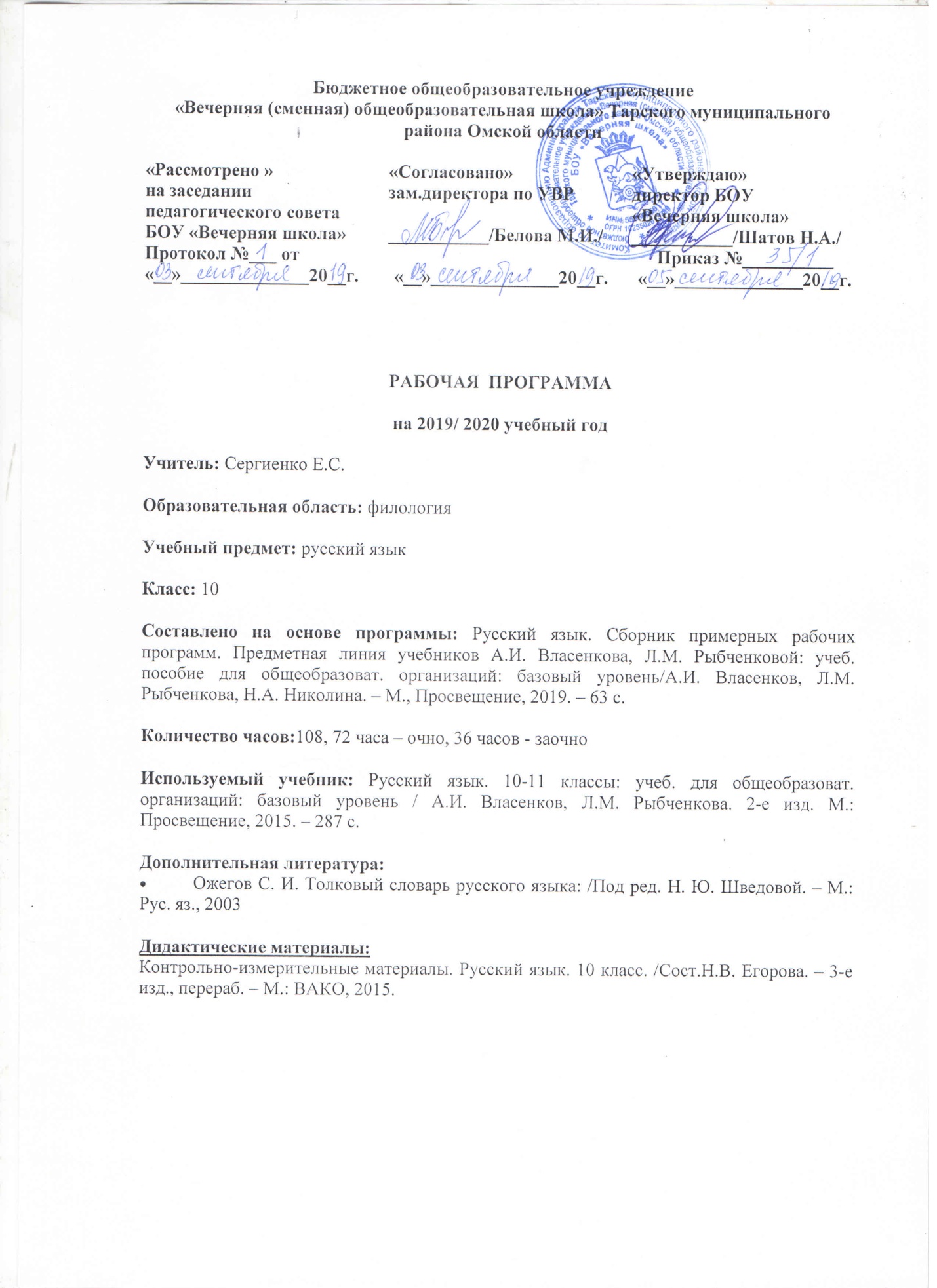 ПЛАНИРУЕМЫЕ РЕЗУЛЬТАТЫ ОСВОЕНИЯ ПРОГРАММЫЛичностными результатами освоения выпускниками средней (полной) школы программы базового уровня по русскому (родному) языку являются:1) осознание феномена родного языка как духовной, культурной, нравственной основы личности; осознание себя как языковой личности; понимание зависимости успешной социализации человека, способности его адаптироваться в изменяющейся социокультурной среде, готовности к самообразованию от уровня владения русским языком; понимание роли родного языка для самореализации, самовыражения личности в различных областях человеческой деятельности;2) представление о речевом идеале; стремление к речевому самосовершенствованию; способность анализировать и оценивать нормативный, этический и коммуникативный аспекты речевого высказывания;3) увеличение продуктивного, рецептивного и потенциального словаря; расширение круга используемых языковых и речевых средств.Метапредметными результатами освоения выпускниками средней (полной) школы программы базового уровня по русскому (родному) языку являются:1) владение всеми видами речевой деятельности в разных коммуникативных условиях:• разными видами чтения и аудирования; способностью адекватно понять прочитанное или прослушанное высказывание и передать его содержание в соответствии с коммуникативной задачей; умениями и навыками работы с научным текстом, с различными источниками научно-технической информации;• умениями выступать перед аудиторией старшеклассников с докладом; защищать реферат, проектную работу; участвовать в спорах, диспутах, свободно и правильно излагая свои мысли в устной и письменной форме;• умениями строить продуктивное речевое взаимодействие в сотрудничестве со сверстниками и взрослыми, учитывать разные мнения и интересы, обосновывать собственную позицию, договариваться и приходить к общему решению; осуществлять коммуникативную рефлексию;• разными способами организации интеллектуальной деятельности и представления ее результатов в различных формах: приемами отбора и систематизации материала на определенную тему; умениями определять цели предстоящей работы (в том числе в совместной деятельности), проводить самостоятельный поиск информации, анализировать и отбирать ее; способностью предъявлять результаты деятельности (самостоятельной, групповой) в виде рефератов, проектов; оценивать достигнутые результаты и адекватно формулировать их в устной и письменной форме;2) способность пользоваться русским языком как средством получения знаний в разных областях современной науки, совершенствовать умение применять полученные знания, умения и навыки анализа языковых явлений на межпредметном уровне;3) готовность к получению высшего образования по избранному профилю, подготовка к формам учебно-познавательной деятельности в вузе;4) овладение социальными нормами речевого поведения в различных ситуациях неформального межличностного и межкультурного общения, а также в процессе индивидуальной, групповой, проектной деятельности.Предметными результатами освоения выпускниками средней (полной) школы программы базового уровня по русскому (родному) языку являются:1) представление о единстве и многообразии языкового и культурного пространства России и мира, об основных функциях языка, о взаимосвязи языка и культуры, истории народа;2) осознание русского языка как духовной, нравственной и культурной ценности народа, как одного из способов приобщения к ценностям национальной и мировой культуры;3) владение всеми видами речевой деятельности: аудирование и чтение:• адекватное понимание содержания устного и письменного высказывания, основной и дополнительной, явной и скрытой (подтекстовой) информации;• осознанное использование разных видов чтения (поисковое, просмотровое, ознакомительное, изучающее, реферативное) и аудирования (с полным пониманием аудио-текста, с пониманием основного содержания, с выборочным извлечением информации) в зависимости от коммуникативной задачи;• способность извлекать необходимую информацию из различных источников: учебно-научных текстов, средств массовой информации, в том числе представленных в электронном виде на различных информационных носителях, официально-деловых текстов, справочной литературы;• владение умениями информационной переработки прочитанных и прослушанных текстов и представление их в виде тезисов, конспектов, аннотаций, рефератов; говорение и письмо:• создание устных и письменных монологических и диалогических высказываний различных типов и жанров в учебно-научной (на материале изучаемых учебных дисциплин), социально-культурной и деловой сферах общения;• подготовленное выступление перед аудиторией с докладом; защита реферата, проекта;• применение в практике речевого общения орфоэпических, лексических, грамматических, стилистических норм современного русского литературного языка; использование в собственной речевой практике синонимических ресурсов русского языка; соблюдение на письме орфографических и пунктуационных норм;• соблюдение норм речевого поведения в социально-культурной, официально-деловой и учебно-научной сферах общения, в том числе в совместной учебной деятельности, при обсуждении дискуссионных проблем, на защите реферата, проектной работы;• осуществление речевого самоконтроля; анализ речи с точки зрения ее эффективности в достижении поставленных коммуникативных задач; владение разными способами редактирования текстов;4) освоение базовых понятий функциональной стилистики и культуры речи: функциональные разновидности языка, речевая деятельность и ее основные виды, речевая ситуация и ее компоненты, основные условия эффективности речевого общения; литературный язык и его признаки, языковая норма, виды норм; нормативный, коммуникативный и этический аспекты культуры речи;5) проведение разных видов языкового анализа слов, предложений и текстов различных функциональных стилей и разновидностей языка; анализ языковых единиц с точки зрения правильности, точности и уместности их употребления; проведение лингвистического анализа текстов разной функционально-стилевой и жанровой принадлежности; оценка коммуникативной и эстетической стороны речевого высказывания.Выпускник на базовом уровне научится: – использовать языковые средства адекватно цели общения и речевой ситуации; – использовать знания о формах русского языка (литературный язык, просторечие, народные говоры, профессиональные разновидности, жаргон, арго) при создании текстов; – выстраивать композицию текста, используя знания о его структурных элементах; – использовать при работе с текстом разные виды чтения (поисковое, просмотровое, ознакомительное, изучающее, реферативное) и аудирования (с полным пониманием текста, с пониманием основного содержания, с выборочным извлечением информации); – анализировать текст с точки зрения наличия в нем явной и скрытой, основной и второстепенной информации, определять его тему, проблему и основную мысль; – извлекать необходимую информацию из различных источников и переводить ее в текстовый формат; – преобразовывать текст в другие виды передачи информации; – выбирать тему, определять цель и подбирать материал для публичного выступления; – соблюдать культуру публичной речи; – соблюдать в речевой практике основные орфоэпические, лексические, грамматические, стилистические, орфографические и пунктуационные нормы русского литературного языка; – оценивать собственную и чужую речь с позиции соответствия языковым нормам; – использовать основные нормативные словари и справочники для оценки устных и письменных высказываний с точки зрения соответствия языковым нормам. Выпускник на базовом уровне получит возможность научиться: – распознавать уровни и единицы языка в предъявленном тексте и видеть взаимосвязь между ними; – анализировать при оценке собственной и чужой речи языковые средства, использованные в тексте, с точки зрения правильности, точности и уместности их употребления; – комментировать авторские высказывания на различные темы (в том числе о богатстве и выразительности русского языка); – отличать язык художественной литературы от других разновидностей современного русского языка; – использовать синонимические ресурсы русского языка для более точного выражения мысли и усиления выразительности речи; – иметь представление об историческом развитии русского языка и истории русского языкознания; – дифференцировать главную и второстепенную информацию, известную и неизвестную информацию в прослушанном тексте; – проводить самостоятельный поиск текстовой и нетекстовой информации, отбирать и анализировать полученную информацию; – владеть умениями информационно перерабатывать прочитанные и прослушанные тексты и представлять их в виде тезисов, конспектов, аннотаций, рефератов; – соблюдать культуру чтения, говорения, аудирования и письма; – соблюдать культуру научного и делового общения в устной и письменной форме, в том числе при обсуждении дискуссионных проблем; – соблюдать нормы речевого поведения в разговорной речи, а также в учебно-научной и официально-деловой сферах общения; – осуществлять речевой самоконтроль; СОДЕРЖАНИЕ КУРСА(108 ч)ОБЩИЕ СВЕДЕНИЯ О ЯЗЫКЕРусский язык в современном мире. Взаимосвязь языка и культуры. Взаимообогащение языков как результат взаимодействия национальных культур. Формы существования русского национального языка (литературный, просторечие, народные говоры, профессиональные разновидности, жаргон, арго).Литературный язык как высшая форма существования национального языка. Нормы литературного языка, их соблюдение в речевой практике. Литературный язык и язык художественной литературы. РУССКИЙ ЯЗЫК КАК СИСТЕМА СРЕДСТВ РАЗНЫХ УРОВНЕЙ Система языка, её устройство и функционирование. Взаимосвязь различных единиц и уровней языка. Понятие о функциональных разновидностях (стилях); основные функциональные стили современного русского литературного языка.ФОНЕТИКА И ГРАФИКА. ОРФОГРАФИЯ, ОРФОЭПИЯОсновные понятия фонетики, графики, орфоэпии. Звуки. Звуки и буквы. Чередование звуков, чередования фонетические и исторические. Фонетический разбор. Орфоэпия. Основные правила произношения.ЛЕКСИКА И ФРАЗЕОЛОГИЯОсновные понятия и основные единицы лексики и фразеологии.Слово и его значение. Однозначность и многозначность слов. Изобразительно-выразительные средства русского языка. Омонимы и их употребление. Паронимы и их употребление. Синонимия в системе русского языка. Синонимы и их употребление. Антонимы и их употребление. Происхождение лексики современного русского языка. Лексика общеупотребительная и лексика, имеющая ограниченную сферу употребления. Употребление устаревшей лексики и неологизмов. Фразеология. Фразеологические единицы и их употребление. Словари русского языка и лингвистические справочники; их использование.СОСТАВ СЛОВА (МОРФЕМИКА) И СЛОВООБРАЗОВАНИЕОсновные понятия морфемики и словообразования. Состав слова. Морфемы корневые и аффиксальные. Основа слова. Основы производные и непроизводные.Морфемный разбор слова.Словообразование. Морфологические способы словообразования. Понятие словообразовательной цепочки. Неморфологические способы словообразования.Словообразовательные словари. Словообразовательный разбор.Основные способы формообразования в современном русском языке.МОРФОЛОГИЯ И ОРФОГРАФИЯОсновные понятия морфологии и орфографии. Взаимосвязь морфологии и орфографии.Принципы русской орфографии.Морфологический принцип как ведущий принцип русской орфографии. Фонетические и традиционные написания.Проверяемые и непроверяемые безударные гласные в корне слова.Чередующиеся гласные в корне слова.Употребление гласных после шипящих. Употребление гласных после Ц.Употребление букв Э, Е, Ё и сочетания ЙО в различных морфемах.Правописание звонких и глухих согласных.Правописание непроизносимых согласных и сочетаний СЧ, ЗЧ, ТЧ, ЖЧ, СТЧ, ЗДЧ.Правописание двойных согласных.Правописание гласных и согласных в приставках.Приставки ПРЕ- и ПРИ-.Гласные И и Ы после приставок.Употребление Ъ и Ь.Употребление прописных букв.Правила переноса слов.Части речиИмя существительноеИмя существительное как часть речи. Лексико-грамматические разряды имен существительных.Род имен существительных. Распределение существительных по родам. Существительные общего рода.Определение и способы выражения рода несклоняемых имен существительных и аббревиатуры.Число имен существительных.Падеж и склонение имен существительных.Морфологический разбор имен существительных.Правописание падежных окончаний имен существительных.Варианты падежных окончаний. Гласные в суффиксах имен существительных. Правописание сложных имен существительных. Составные наименования и их правописание.Имя прилагательноеИмя прилагательное как часть речи. Лексико-грамматические разряды имен прилагательных: прилагательные качественные, относительные, притяжательные.Качественные прилагательные.Сравнительная и превосходная степени качественных прилагательных. Синтетическая и аналитические формы степеней сравнения. Стилистические особенности простых (синтетических) и сложных (аналитических) форм степеней сравнения.Полные и краткие формы качественных прилагательных. Особенности образования и употребления кратких прилагательных в современном русском языке. Синонимия кратких и полных форм в функции сказуемого; их семантические и стилистические особенности.Прилагательные относительные и притяжательные.Особенности образования и употребления притяжательных прилагательных.Переход прилагательных из одного разряда в другой.Морфологический разбор имен прилагательных.Правописание окончаний имен прилагательных.Склонение качественных и относительных прилагательных. Особенности склонения притяжательных прилагательных  на -ий.Правописание суффиксов имен прилагательных.Правописание Н и НН в суффиксах имен прилагательных.Имя числительноеИмя числительное как часть речи. Лексико-грамматические разряды имен числительных. Особенности употребления числительных разных разрядов.Морфологический разбор числительных.Склонение имен числительных.Правописание имен числительных.Употребление имен числительных в речи.Особенности употребления собирательных числительных.МестоимениеМестоимение как часть речи. Разряды и особенности употребления местоимений.Морфологический разбор местоимений.Правописание местоимений. Значение и особенности употребления местоимений ты и вы. Особенности употребления возвратного, притяжательных и определительных местоимений.ГлаголГлагол как часть речи. Основные грамматические категории и формы глагола.Инфинитив как начальная форма глагола.Категория вида русского глагола.Переходность/непереходность глагола.Возвратные глаголы.Категория наклонения глагола. Наклонение изъявительное, повелительное, сослагательное (условное). Особенности образования и функционирования.Категория времени глагола.Спряжение глаголов.Две основы глаголов. Формообразование глагола.Морфологический разбор глагола.Правописание глаголов.Причастие как особая глагольная форма.Признаки глагола и признаки прилагательного у причастий.Морфологический разбор причастий.Образование причастий.Правописание суффиксов причастий,Н и НН в причастиях и отглагольных прилагательных.Переход причастий в прилагательные и существительные.Деепричастие как глагольная форма. Образование деепричастий. Морфологический разбор деепричастий. Переход деепричастий в наречия и предлоги.НаречиеНаречие как часть речи. Разряды наречий. Морфологический разбор наречий. Правописание наречий. Гласные на конце наречий. Наречия на шипящую.Слитное написание наречий. Раздельное написание наречий. Дефисное написание наречий.Слова категории состоянияЛексико-грамматические группы и грамматические особенности слов категории состояния.Омонимия слов категории состояния, наречий на -о, -е и кратких прилагательных ср.р. ед.ч.Морфологический разбор слов категории состояния.Служебные части речи.ПредлогПредлог как служебная часть речи. Особенности употребления предлогов. Морфологический разбор предлогов. Правописание предлогов.Союзы и союзные словаСоюз как служебная часть речи. Союзные слова. Классификация союзов по значению, употреблению, структуре. Подчинительные союзы и союзные слова.Морфологический разбор союзов. Правописание союзов.ЧастицыЧастицы как служебная часть речи.Разряды частиц.Морфологический разбор частиц.Правописание частиц. Раздельное и дефисное написание частиц. Частицы НЕ и НИ, их значение и употребление. Слитное и раздельное написание частиц НЕ и НИ с различными частями речи.МеждометиеМеждометие как особый разряд слов. Междометие и звукоподражательные слова.Морфологический разбор междометий. Правописание междометий. Функционально-стилистические особенности употреблениямеждометий.РЕЧЬ, ФУНКЦИОНАЛЬНЫЕ СТИЛИ РЕЧИ Функциональная стилистика как учение о функционально-стилистической дифференциации языка. Функциональные стили. Сфера употребления, типичные ситуации речевого общения, задачи речи, языковые средства, характерные для того или иного стиля. НАУЧНЫЙ СТИЛЬ РЕЧИ Основные жанры научного (доклад, аннотация, статья, рецензия, реферат и др.) стиля речи. Создание письменных высказываний разных стилей и жанров. Выступление перед аудиторией сверстников с небольшими сообщениями, докладом, рефератом; участие в спорах, дискуссиях с использованием разных средств аргументации. ТЕМАТИЧЕСКОЕ ПЛАНИРОВАНИЕ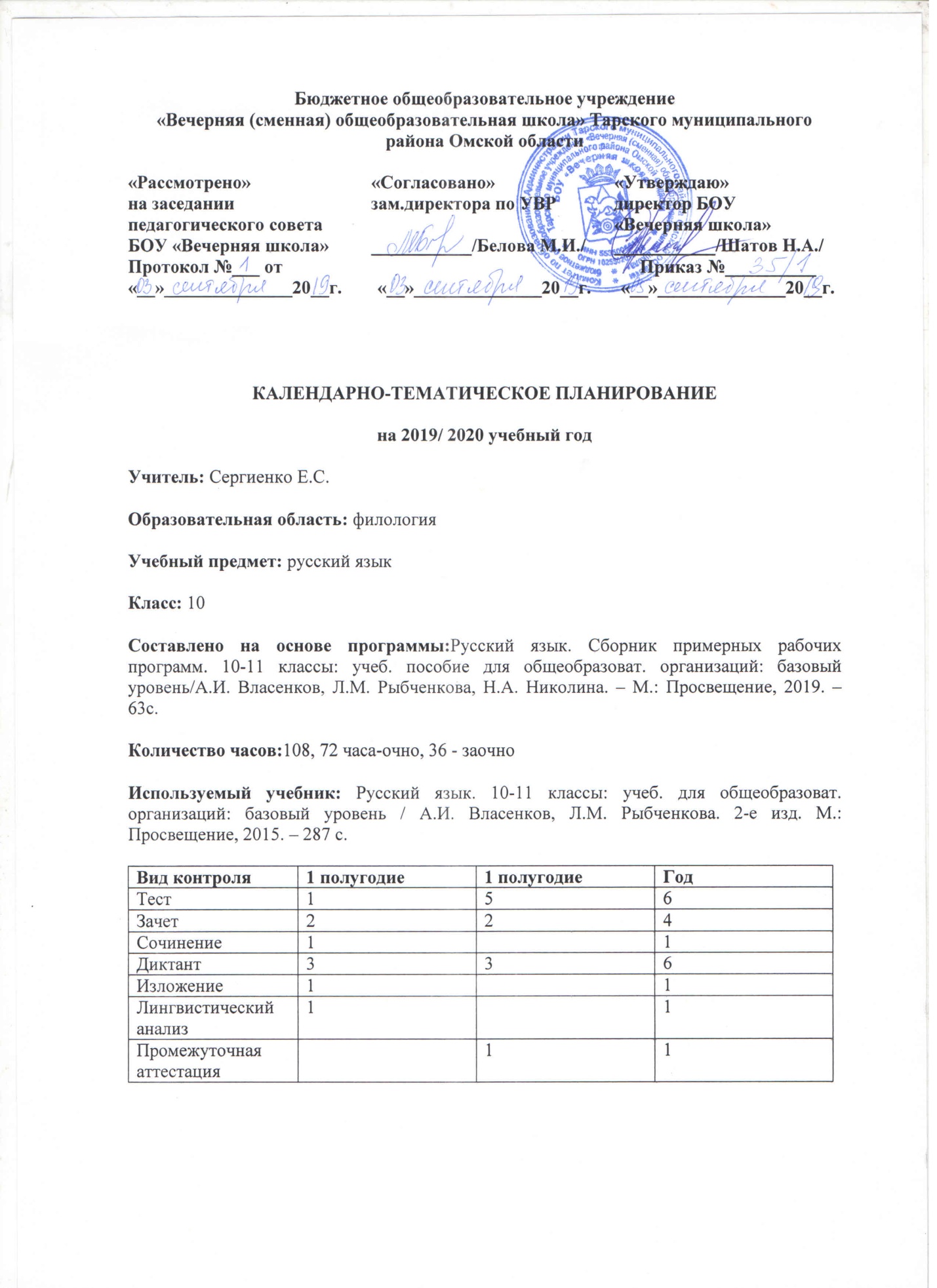 КАЛЕНДАРНО-ТЕМАТИЧЕСКОЕ ПЛАНИРОВАНИЕ УРОКОВ РУССКОГО ЯЗЫКАРУССКИЙ ЯЗЫК КАК СИСТЕМА СРЕДСТВ РАЗНЫХ УРОВНЕЙ (2Ч)КОНТРОЛЬНО-ИЗМЕРИТЕЛЬНЫЙ МАТЕРИАЛ1 полугодие2полугодиеЛИСТ КОРРЕКЦИИ И ВНЕСЕНИЯ ИЗМЕНЕНИЙ УТВЕРЖДАЮ                           Директор школы         ___________/Н.А. Шатов/                              «___»________20___ г. Наименование разделов и темВсего часовПо программеОбщие сведения о языке55Русский язык как система средств разных уровней24Фонетика и графика. Орфография орфоэпия78Лексика, фразеология, культура речи. 2112Состав слова (морфемика) и словообразование610Морфология и орфография5915Речь, функциональные стили речи 36Научный стиль речи 58Всего часов:108 ч68 чДата(план)Дата(факт)№ п/пТема урокаК-во часовТип урокаЭлементы содержанияКомпетенциид/з Примечания ОБЩИЕ СВЕДЕНИЯ О ЯЗЫКЕ (5 ч)ОБЩИЕ СВЕДЕНИЯ О ЯЗЫКЕ (5 ч)ОБЩИЕ СВЕДЕНИЯ О ЯЗЫКЕ (5 ч)ОБЩИЕ СВЕДЕНИЯ О ЯЗЫКЕ (5 ч)ОБЩИЕ СВЕДЕНИЯ О ЯЗЫКЕ (5 ч)ОБЩИЕ СВЕДЕНИЯ О ЯЗЫКЕ (5 ч)ОБЩИЕ СВЕДЕНИЯ О ЯЗЫКЕ (5 ч)ОБЩИЕ СВЕДЕНИЯ О ЯЗЫКЕ (5 ч)ОБЩИЕ СВЕДЕНИЯ О ЯЗЫКЕ (5 ч)ОБЩИЕ СВЕДЕНИЯ О ЯЗЫКЕ (5 ч)1Русский язык в РФ и в современном мире.1КомбинированныйЯзык и общество. Язык и культура. Взаимосвязь языка и культуры, отражение культуры в языке.Знать о связи происхождения языка с возникновением человеческого общества, об основном предназначении языка, о взаимосвязи языка и культуры, об отражении культуры в языке.Уметь работать с текстом научного стиля, лингвистической терминологией, составлять план, на его основе- устное сообщение.Подготовиться к диктанту по теме «Проверяемые и непроверяемые гласные в корне слов»2Словарный диктант №1. «Проверяемые и непроверяемые гласные в корне слов»1Контроля знаний Проверяемые и непроверяемые гласные в корне словЗнать правила о проверяемых и непроверяемых гласных в корне словПодготовить сообщение «Русский язык в современном мире»3Взаимосвязь языка и культуры. Взаимообогащение языков.Язык и речь1КомбинированныйЯзык и история народа. Три периода в истории русского языка. Русский язык в современном мире. Функции русского языка. Понятия язык, речь, слово, их сходство и различие. Лингвистические термины. Виды речевой деятельности. Виды чтения. Устная и письменная речь. Диалог и монолог. Словари русского языка. Выдающиеся ученые-русисты. Знатьо взаимосвязи языка и истории народа.Знать понятие “мировой язык; иметь представление о русском языке как родном и русском языке как государственном, понятие о функциях русского языка как государственного, его функциях в школьном изучении.Уметь составлять план, тезисы статьи, готовить сообщение на их основе. Уметь толковать слова и обороты из текста.Знать значение терминов язык, речь, слово; виды речевой деятельности; виды чтения; особенности монологической и диалогической деятельности. Виды словарей, их предназначение. Уметь составлять тезисный, простой и сложный планы; создавать письменное сообщение на лингвистическую тему; выполнять орфографический разбор слов, синтаксический разбор сложных предложений.Подготовиться к сочинению4Р/РСочинение-рассуждение по прочитанному тексту1Развития речиТезис, доказательство (аргументы), вывод. Проблема текста. Уметь составлять  текст различных стилей и жанров, работать с текстом, выделять главное и находить второстепенноеУзнать, что такое итоговое сочинение5Работа над ошибками в сочинении. Различие сочинения ЕГЭ и Итогового сочинения. 1ОбобщающийВыявить алгоритм написания сочинения ЕГЭ и алгоритм написания Итогового сочиненияЗнать отличия между сочинением ЕГЭ и Итоговым сочинением.Подготовить сообщение по учебнику (индивидуальное задание)66Взаимосвязь единиц языка разных уровнейВзаимосвязь единиц языка разных уровнейВзаимосвязь единиц языка разных уровней1КомбинированныйКомбинированныйКомбинированныйРазделы науки о русском языке. Фонетика. Графика. Орфоэпия и орфография. Единицы языка.Разделы науки о русском языке. Фонетика. Графика. Орфоэпия и орфография. Единицы языка.Разделы науки о русском языке. Фонетика. Графика. Орфоэпия и орфография. Единицы языка.Разделы науки о русском языке. Фонетика. Графика. Орфоэпия и орфография. Единицы языка.Знать: разделы науки о языке; языковые единицы; порядок фонетического разбора; условия написания проверяемых и чередующихся гласных в корнях слов.Знать: разделы науки о языке; языковые единицы; порядок фонетического разбора; условия написания проверяемых и чередующихся гласных в корнях слов.Знать: разделы науки о языке; языковые единицы; порядок фонетического разбора; условия написания проверяемых и чередующихся гласных в корнях слов.Упр. 20Упр. 2077Единицы языка. Уровни языковой системыЕдиницы языка. Уровни языковой системыЕдиницы языка. Уровни языковой системы1КомбинированныйКомбинированныйКомбинированныйРазделы науки о русском языке. Фонетика. Графика. Разделы науки о русском языке. Фонетика. Графика. Разделы науки о русском языке. Фонетика. Графика. Разделы науки о русском языке. Фонетика. Графика. Знать: разделы науки о языке; языковые единицыЗнать: разделы науки о языке; языковые единицыЗнать: разделы науки о языке; языковые единицыУпр. 46Упр. 46ФОНЕТИКА, ОРФОЭПИЯ, ОРФОГРАФИЯ (7Ч)ФОНЕТИКА, ОРФОЭПИЯ, ОРФОГРАФИЯ (7Ч)ФОНЕТИКА, ОРФОЭПИЯ, ОРФОГРАФИЯ (7Ч)ФОНЕТИКА, ОРФОЭПИЯ, ОРФОГРАФИЯ (7Ч)ФОНЕТИКА, ОРФОЭПИЯ, ОРФОГРАФИЯ (7Ч)ФОНЕТИКА, ОРФОЭПИЯ, ОРФОГРАФИЯ (7Ч)ФОНЕТИКА, ОРФОЭПИЯ, ОРФОГРАФИЯ (7Ч)ФОНЕТИКА, ОРФОЭПИЯ, ОРФОГРАФИЯ (7Ч)ФОНЕТИКА, ОРФОЭПИЯ, ОРФОГРАФИЯ (7Ч)ФОНЕТИКА, ОРФОЭПИЯ, ОРФОГРАФИЯ (7Ч)ФОНЕТИКА, ОРФОЭПИЯ, ОРФОГРАФИЯ (7Ч)ФОНЕТИКА, ОРФОЭПИЯ, ОРФОГРАФИЯ (7Ч)ФОНЕТИКА, ОРФОЭПИЯ, ОРФОГРАФИЯ (7Ч)ФОНЕТИКА, ОРФОЭПИЯ, ОРФОГРАФИЯ (7Ч)ФОНЕТИКА, ОРФОЭПИЯ, ОРФОГРАФИЯ (7Ч)ФОНЕТИКА, ОРФОЭПИЯ, ОРФОГРАФИЯ (7Ч)ФОНЕТИКА, ОРФОЭПИЯ, ОРФОГРАФИЯ (7Ч)ФОНЕТИКА, ОРФОЭПИЯ, ОРФОГРАФИЯ (7Ч)ФОНЕТИКА, ОРФОЭПИЯ, ОРФОГРАФИЯ (7Ч)ФОНЕТИКА, ОРФОЭПИЯ, ОРФОГРАФИЯ (7Ч)ФОНЕТИКА, ОРФОЭПИЯ, ОРФОГРАФИЯ (7Ч)ФОНЕТИКА, ОРФОЭПИЯ, ОРФОГРАФИЯ (7Ч)ФОНЕТИКА, ОРФОЭПИЯ, ОРФОГРАФИЯ (7Ч)ФОНЕТИКА, ОРФОЭПИЯ, ОРФОГРАФИЯ (7Ч)88Фонетика. Орфоэпия.1111КомбинированныйКомбинированныйКомбинированныйАктивизируют знания в области фонетики и орфоэпии. Выполняют фонетический разбор слов. Устраняют нарушения произносительных норм в словах. Активизируют знания в области фонетики и орфоэпии. Выполняют фонетический разбор слов. Устраняют нарушения произносительных норм в словах. Активизируют знания в области фонетики и орфоэпии. Выполняют фонетический разбор слов. Устраняют нарушения произносительных норм в словах. Знать: разделы науки о языке; языковые единицы; порядок фонетического разбора; условия написания проверяемых и чередующихся гласных в корнях слов.Знать: разделы науки о языке; языковые единицы; порядок фонетического разбора; условия написания проверяемых и чередующихся гласных в корнях слов.Знать: разделы науки о языке; языковые единицы; порядок фонетического разбора; условия написания проверяемых и чередующихся гласных в корнях слов.Фонетический разбор слов (групповое задание)Фонетический разбор слов (групповое задание)99Особенности русского словесного ударения. 1111КомбинированныйКомбинированныйКомбинированныйПонятия фонемы, открытого и закрытого слога. Логическое ударение. Роль ударения в стихотворной речи. Понятия фонемы, открытого и закрытого слога. Логическое ударение. Роль ударения в стихотворной речи. Понятия фонемы, открытого и закрытого слога. Логическое ударение. Роль ударения в стихотворной речи. Знать основные нормы современного литературного произношения и ударения в русском языке.Уметь видеть произносительные недочеты и индивидуальные нарушения орфоэпической нормы Знать основные нормы современного литературного произношения и ударения в русском языке.Уметь видеть произносительные недочеты и индивидуальные нарушения орфоэпической нормы Знать основные нормы современного литературного произношения и ударения в русском языке.Уметь видеть произносительные недочеты и индивидуальные нарушения орфоэпической нормы Упр. 22Упр. 221010Практикум. Особенности русского словесного ударения. Практикум. Особенности русского словесного ударения. Практикум. Особенности русского словесного ударения. 1111КомбинированныйКомбинированныйКомбинированныйПрименение знаний в практике решения заданий ЕГЭЗнать основные нормы современного литературного произношения и ударения в русском языке.Уметь видеть произносительные недочеты и индивидуальные нарушения орфоэпической нормы и исправлять их.Знать основные нормы современного литературного произношения и ударения в русском языке.Уметь видеть произносительные недочеты и индивидуальные нарушения орфоэпической нормы и исправлять их.Знать основные нормы современного литературного произношения и ударения в русском языке.Уметь видеть произносительные недочеты и индивидуальные нарушения орфоэпической нормы и исправлять их.Заполнить орфоэпическую табличку своими примерамиЗаполнить орфоэпическую табличку своими примерами1111Выразительные средства русской фонетики.Выразительные средства русской фонетики.Выразительные средства русской фонетики.1111КомбинированныйКомбинированныйКомбинированныйОсновные фонетические средства выразительности современного литературного языкаЗнать выразительные средства русской фонетики.Уметь использовать в собственной речи.Знать выразительные средства русской фонетики.Уметь использовать в собственной речи.Знать выразительные средства русской фонетики.Уметь использовать в собственной речи.Привести примеры выразительных средств русской фонетики (звукопись, аллитерация и др.)Привести примеры выразительных средств русской фонетики (звукопись, аллитерация и др.)1212Написания, подчиняющиеся морфологическому, фонетическому и традиционному принципам русской орфографии.Написания, подчиняющиеся морфологическому, фонетическому и традиционному принципам русской орфографии.Написания, подчиняющиеся морфологическому, фонетическому и традиционному принципам русской орфографии.1111Комбинированный Комбинированный Комбинированный Орфограммы фонетического уровняУметь воспроизводить текст, соблюдая орфографические и пунктуационные нормы русского языка; выполнять фонетический разбор слов.Знать морфологический, фонетический, традиционный принципы русской орфографии.Уметь воспроизводить текст, соблюдая орфографические и пунктуационные нормы русского языка; выполнять фонетический разбор слов.Знать морфологический, фонетический, традиционный принципы русской орфографии.Уметь воспроизводить текст, соблюдая орфографические и пунктуационные нормы русского языка; выполнять фонетический разбор слов.Знать морфологический, фонетический, традиционный принципы русской орфографии.Подготовиться к тесту по теме «Фонетика. Орфоэпия. Орфография»Подготовиться к тесту по теме «Фонетика. Орфоэпия. Орфография»1313Зачет №1. Тест по теме «Фонетика. Орфоэпия. Орфография»Зачет №1. Тест по теме «Фонетика. Орфоэпия. Орфография»Зачет №1. Тест по теме «Фонетика. Орфоэпия. Орфография»1111Контроля знанийКонтроля знанийКонтроля знанийПрименение знаний на практикеУметь решать тестовые задания базового уровня сложности, применять свои знания на практикеУметь решать тестовые задания базового уровня сложности, применять свои знания на практикеУметь решать тестовые задания базового уровня сложности, применять свои знания на практике1414Работа над ошибками тестаРабота над ошибками тестаРабота над ошибками теста1111Урок рефлексииУрок рефлексииУрок рефлексииНахождение ошибок и их исправлениеУметь анализировать свою работу на наличие ошибок (с помощью учителя)Уметь анализировать свою работу на наличие ошибок (с помощью учителя)Уметь анализировать свою работу на наличие ошибок (с помощью учителя)Подготовить сообщение по учебнику (индивидуальное задание)Подготовить сообщение по учебнику (индивидуальное задание)ЛЕКСИКА, ФРАЗЕОЛОГИЯ, КУЛЬТУРА РЕЧИ (21Ч)ЛЕКСИКА, ФРАЗЕОЛОГИЯ, КУЛЬТУРА РЕЧИ (21Ч)ЛЕКСИКА, ФРАЗЕОЛОГИЯ, КУЛЬТУРА РЕЧИ (21Ч)ЛЕКСИКА, ФРАЗЕОЛОГИЯ, КУЛЬТУРА РЕЧИ (21Ч)ЛЕКСИКА, ФРАЗЕОЛОГИЯ, КУЛЬТУРА РЕЧИ (21Ч)ЛЕКСИКА, ФРАЗЕОЛОГИЯ, КУЛЬТУРА РЕЧИ (21Ч)ЛЕКСИКА, ФРАЗЕОЛОГИЯ, КУЛЬТУРА РЕЧИ (21Ч)ЛЕКСИКА, ФРАЗЕОЛОГИЯ, КУЛЬТУРА РЕЧИ (21Ч)ЛЕКСИКА, ФРАЗЕОЛОГИЯ, КУЛЬТУРА РЕЧИ (21Ч)ЛЕКСИКА, ФРАЗЕОЛОГИЯ, КУЛЬТУРА РЕЧИ (21Ч)ЛЕКСИКА, ФРАЗЕОЛОГИЯ, КУЛЬТУРА РЕЧИ (21Ч)ЛЕКСИКА, ФРАЗЕОЛОГИЯ, КУЛЬТУРА РЕЧИ (21Ч)ЛЕКСИКА, ФРАЗЕОЛОГИЯ, КУЛЬТУРА РЕЧИ (21Ч)ЛЕКСИКА, ФРАЗЕОЛОГИЯ, КУЛЬТУРА РЕЧИ (21Ч)ЛЕКСИКА, ФРАЗЕОЛОГИЯ, КУЛЬТУРА РЕЧИ (21Ч)ЛЕКСИКА, ФРАЗЕОЛОГИЯ, КУЛЬТУРА РЕЧИ (21Ч)ЛЕКСИКА, ФРАЗЕОЛОГИЯ, КУЛЬТУРА РЕЧИ (21Ч)ЛЕКСИКА, ФРАЗЕОЛОГИЯ, КУЛЬТУРА РЕЧИ (21Ч)ЛЕКСИКА, ФРАЗЕОЛОГИЯ, КУЛЬТУРА РЕЧИ (21Ч)ЛЕКСИКА, ФРАЗЕОЛОГИЯ, КУЛЬТУРА РЕЧИ (21Ч)1515Слово о русском языке.Слово и его значение.Слово о русском языке.Слово и его значение.Слово о русском языке.Слово и его значение.1111КомбинированныйКомбинированныйКомбинированныйСлово. Лексическое значение. Толковый словарь.Знать понятия лексики.Уметь работать с толковым словарем.Знать понятия лексики.Уметь работать с толковым словарем.Знать понятия лексики.Уметь работать с толковым словарем.упр. 50упр. 501616Однозначность и многозначность словОднозначность и многозначность словОднозначность и многозначность слов1111КомбинированныйКомбинированныйКомбинированныйОднозначные слова. Многозначные слова.Знать понятия лексики.Уметь работать с толковым словарем.Знать понятия лексики.Уметь работать с толковым словарем.Знать понятия лексики.Уметь работать с толковым словарем.упр. 49упр. 491717Омонимы и их употребление. Работа со словарём омонимов.Омонимы и их употребление. Работа со словарём омонимов.Омонимы и их употребление. Работа со словарём омонимов.1111КомбинированныйКомбинированныйКомбинированныйОмонимы: омографы, омофоны, омоформы.Знать изобразительные возможности омонимовУметь находить их в текстеЗнать изобразительные возможности омонимовУметь находить их в текстеЗнать изобразительные возможности омонимовУметь находить их в текстеупр. 52упр. 521818Паронимы, их употребление. Словари паронимов.Паронимы, их употребление. Словари паронимов.Паронимы, их употребление. Словари паронимов.1111КомбинированныйКомбинированныйКомбинированныйПаронимыЗнать изобразительные возможности паронимовУметь находить их в текстеЗнать изобразительные возможности паронимовУметь находить их в текстеЗнать изобразительные возможности паронимовУметь находить их в текстеупр 62упр 621919Синонимы. Их употребление. Словари синонимов.Синонимы. Их употребление. Словари синонимов.Синонимы. Их употребление. Словари синонимов.1111КомбинированныйКомбинированныйКомбинированныйСинонимы лексические, стилистические, контекстуальные, синонимический ряд.Знать контекстуальные синонимы, изобразительные возможности синонимовУметь находить их в текстеЗнать контекстуальные синонимы, изобразительные возможности синонимовУметь находить их в текстеЗнать контекстуальные синонимы, изобразительные возможности синонимовУметь находить их в текстеупр 53упр 532020Антонимы. Их употребление.Антонимы. Их употребление.Антонимы. Их употребление.1111КомбинированныйКомбинированныйКомбинированныйАнтонимы. Типы антонимов. Антитеза.Знать контекстуальные антонимы, изобразительные возможности антонимов.Уметь находить их в текстеЗнать контекстуальные антонимы, изобразительные возможности антонимов.Уметь находить их в текстеЗнать контекстуальные антонимы, изобразительные возможности антонимов.Уметь находить их в текстеупр 58упр 582121Практикум. Омонимы, синонимы, антонимы, паронимы, их изобразительные возможности.Практикум. Омонимы, синонимы, антонимы, паронимы, их изобразительные возможности.Практикум. Омонимы, синонимы, антонимы, паронимы, их изобразительные возможности.1111Комбинированный Комбинированный Комбинированный Лексическая и стилистическая синонимия. Контекстуальные синонимы и антонимы. Знать контекстуальные синонимы и антонимы, русская лексика с точки зрения ее происхождения, изобразительные возможности синонимов, антонимов, паронимов, омонимов, фразеологизмовУметь находить их в текстеЗнать контекстуальные синонимы и антонимы, русская лексика с точки зрения ее происхождения, изобразительные возможности синонимов, антонимов, паронимов, омонимов, фразеологизмовУметь находить их в текстеЗнать контекстуальные синонимы и антонимы, русская лексика с точки зрения ее происхождения, изобразительные возможности синонимов, антонимов, паронимов, омонимов, фразеологизмовУметь находить их в текстеУпр. 25. Задания 1, 2.Упр. 25. Задания 1, 2.2222Практикум. Омонимы, синонимы, антонимы, паронимы, их изобразительные возможности.Практикум. Омонимы, синонимы, антонимы, паронимы, их изобразительные возможности.Практикум. Омонимы, синонимы, антонимы, паронимы, их изобразительные возможности.1111Комбинированный Комбинированный Комбинированный Лексическая и стилистическая синонимия. Контекстуальные синонимы и антонимы. Знать контекстуальные синонимы и антонимы, русская лексика с точки зрения ее происхождения, изобразительные возможности синонимов, антонимов, паронимов, омонимов, фразеологизмовУметь находить их в текстеЗнать контекстуальные синонимы и антонимы, русская лексика с точки зрения ее происхождения, изобразительные возможности синонимов, антонимов, паронимов, омонимов, фразеологизмовУметь находить их в текстеЗнать контекстуальные синонимы и антонимы, русская лексика с точки зрения ее происхождения, изобразительные возможности синонимов, антонимов, паронимов, омонимов, фразеологизмовУметь находить их в текстеУпр. 63 Упр. 63 2323Р/Р Изложение с творческим заданием. Анализ лексических особенностей текста.Р/Р Изложение с творческим заданием. Анализ лексических особенностей текста.Р/Р Изложение с творческим заданием. Анализ лексических особенностей текста.1111Развития речиРазвития речиРазвития речиТема, главная мысль, микротема, ключевые слова.Знать особенности написания сжатого, подробного изложения, видеть в них отличия, знать приемы сжатия текстаУметь писать изложения сжатые и подробныеЗнать особенности написания сжатого, подробного изложения, видеть в них отличия, знать приемы сжатия текстаУметь писать изложения сжатые и подробныеЗнать особенности написания сжатого, подробного изложения, видеть в них отличия, знать приемы сжатия текстаУметь писать изложения сжатые и подробные2424Р/Р Изложение с творческим заданием. Анализ лексических особенностей текста.Р/Р Изложение с творческим заданием. Анализ лексических особенностей текста.Р/Р Изложение с творческим заданием. Анализ лексических особенностей текста.1111Развития речиРазвития речиРазвития речиТема, главная мысль, микротема, ключевые слова.Знать особенности напсиания сжатого, подробного изложения, видеть в них отличия, знать приемы сжатия текстаУметь писать изложения сжатые и подробныеЗнать особенности напсиания сжатого, подробного изложения, видеть в них отличия, знать приемы сжатия текстаУметь писать изложения сжатые и подробныеЗнать особенности напсиания сжатого, подробного изложения, видеть в них отличия, знать приемы сжатия текстаУметь писать изложения сжатые и подробные2525Анализ изложенийАнализ изложенийАнализ изложений1111РефлексииРефлексииРефлексииТема, главная мысль, микротема, ключевые слова.Знать особенности напсиания сжатого, подробного изложения, видеть в них отличия, знать приемы сжатия текстаУметь писать изложения сжатые и подробныеЗнать особенности напсиания сжатого, подробного изложения, видеть в них отличия, знать приемы сжатия текстаУметь писать изложения сжатые и подробныеЗнать особенности напсиания сжатого, подробного изложения, видеть в них отличия, знать приемы сжатия текстаУметь писать изложения сжатые и подробные2626Происхождение лексики СРЯПроисхождение лексики СРЯПроисхождение лексики СРЯ1111КомбинированныйКомбинированныйКомбинированныйИсконно-русская лексика, старославянизмы, заимствованная лексика.Знать понятия исконно-русской лексикиУметь отличать исконно-русскую лексику от лексики СРЯЗнать понятия исконно-русской лексикиУметь отличать исконно-русскую лексику от лексики СРЯЗнать понятия исконно-русской лексикиУметь отличать исконно-русскую лексику от лексики СРЯупр 67упр 672727Р/Р Лингвистический анализ текста А. С. Пушкина «Пророк»Р/Р Лингвистический анализ текста А. С. Пушкина «Пророк»Р/Р Лингвистический анализ текста А. С. Пушкина «Пророк»1111Развития речиРазвития речиРазвития речиТема, главная мысль. Выявление лексических, морфологических и синтаксических особенностей текста, звукописиЗнать алгоритм анализа стихотворений, средства выразительности, рифму.Уметь находить средства выразительности в тексте, уметь анализировать лирического героя.Знать алгоритм анализа стихотворений, средства выразительности, рифму.Уметь находить средства выразительности в тексте, уметь анализировать лирического героя.Знать алгоритм анализа стихотворений, средства выразительности, рифму.Уметь находить средства выразительности в тексте, уметь анализировать лирического героя.2828Лексика общеупотребительная и лексика, имеющая ограниченную сферу употребления.Лексика общеупотребительная и лексика, имеющая ограниченную сферу употребления.Лексика общеупотребительная и лексика, имеющая ограниченную сферу употребления.1111КомбинированныйКомбинированныйКомбинированныйДиалектизмы, жаргонизмы, термины, профессионализмы.Знать отличия и сходства лексики общеупотребительной от лексики ограниченной сферы употребленияУметь находить данные отличия и сходстваЗнать отличия и сходства лексики общеупотребительной от лексики ограниченной сферы употребленияУметь находить данные отличия и сходстваЗнать отличия и сходства лексики общеупотребительной от лексики ограниченной сферы употребленияУметь находить данные отличия и сходстваНайти примеры диалектизмов, жаргонизмов, терминов, профессионализмовНайти примеры диалектизмов, жаргонизмов, терминов, профессионализмов2929Устаревшая лексика и неологизмы.Устаревшая лексика и неологизмы.Устаревшая лексика и неологизмы.1111КомбинированныйКомбинированныйКомбинированныйУстаревшая лексика: историзмы, архаизмы. Неологизмы. Индивидуально-авторские неологизмы.Знать понятий устаревшей лексики и лексики новойУметь находить их в текстеЗнать понятий устаревшей лексики и лексики новойУметь находить их в текстеЗнать понятий устаревшей лексики и лексики новойУметь находить их в текстеупр 68упр 683030Готовимся к ЕГЭ. Разбор заданий, связанных с лексикой. Готовимся к ЕГЭ. Разбор заданий, связанных с лексикой. Готовимся к ЕГЭ. Разбор заданий, связанных с лексикой. 1111КомбинированныйКомбинированныйКомбинированныйРабота с тестами. Проверка правописных и орфографических умений и навыков. Элементы анализа текста.Знать структуру ЕГЭ, знать характеристику заданий и понимать ееУметь решать тестовые задания ЕГЭЗнать структуру ЕГЭ, знать характеристику заданий и понимать ееУметь решать тестовые задания ЕГЭЗнать структуру ЕГЭ, знать характеристику заданий и понимать ееУметь решать тестовые задания ЕГЭРешать тестовые заданияРешать тестовые задания3131Готовимся к ЕГЭ. Разбор заданий, связанных с лексикой. Готовимся к ЕГЭ. Разбор заданий, связанных с лексикой. Готовимся к ЕГЭ. Разбор заданий, связанных с лексикой. 1111КомбинированныйКомбинированныйКомбинированныйРабота с тестами. Проверка правописных и орфографических умений и навыков. Элементы анализа текста.Знать структуру ЕГЭ, знать характеристику заданий и понимать ееУметь решать тестовые задания ЕГЭЗнать структуру ЕГЭ, знать характеристику заданий и понимать ееУметь решать тестовые задания ЕГЭЗнать структуру ЕГЭ, знать характеристику заданий и понимать ееУметь решать тестовые задания ЕГЭРешать тестовые заданияРешать тестовые задания3232Готовимся к ЕГЭ. Разбор заданий, связанных с лексикой. Готовимся к ЕГЭ. Разбор заданий, связанных с лексикой. Готовимся к ЕГЭ. Разбор заданий, связанных с лексикой. 1111КомбинированныйКомбинированныйКомбинированныйРабота с тестами. Проверка правописных и орфографических умений и навыков. Элементы анализа текста.Знать структуру ЕГЭ, знать характеристику заданий и понимать ееУметь решать тестовые задания ЕГЭЗнать структуру ЕГЭ, знать характеристику заданий и понимать ееУметь решать тестовые задания ЕГЭЗнать структуру ЕГЭ, знать характеристику заданий и понимать ееУметь решать тестовые задания ЕГЭРешать тестовые заданияРешать тестовые задания3333Фразеология. Фразеологические единицы и их употребление.Фразеология. Фразеологические единицы и их употребление.Фразеология. Фразеологические единицы и их употребление.1111КомбинированныйКомбинированныйКомбинированныйФразеологизм, источники появления фразеологизмов.Знать понятия фразеологииУметь работать с фразеологизмами, конкретизировать их, давать им объяснениеЗнать понятия фразеологииУметь работать с фразеологизмами, конкретизировать их, давать им объяснениеЗнать понятия фразеологииУметь работать с фразеологизмами, конкретизировать их, давать им объяснениеупр 71упр 713434Обобщающий урок: лексикография.Обобщающий урок: лексикография.Обобщающий урок: лексикография.1111КомбинированныйКомбинированныйКомбинированныйЭнциклопедические и лингвистические словари. Толковые словари и словари аспектные (специальные).Знать понятия лексикографииУметь применять свои знания на практикеЗнать понятия лексикографииУметь применять свои знания на практикеЗнать понятия лексикографииУметь применять свои знания на практикеПодготовиться к тестуПодготовиться к тесту3535Тест по теме «Лексика, фразеология, культура речи»Тест по теме «Лексика, фразеология, культура речи»Тест по теме «Лексика, фразеология, культура речи»1111Урок контроля знанийУрок контроля знанийУрок контроля знанийТестирование по темеВладеть орфографическими, пунктуационными, лексико-грамматическими навыками.Владеть орфографическими, пунктуационными, лексико-грамматическими навыками.Владеть орфографическими, пунктуационными, лексико-грамматическими навыками.СОСТАВ СЛОВА (МОРФЕМИКА) И СЛОВООБРАЗОВАНИЕ (6Ч)СОСТАВ СЛОВА (МОРФЕМИКА) И СЛОВООБРАЗОВАНИЕ (6Ч)СОСТАВ СЛОВА (МОРФЕМИКА) И СЛОВООБРАЗОВАНИЕ (6Ч)СОСТАВ СЛОВА (МОРФЕМИКА) И СЛОВООБРАЗОВАНИЕ (6Ч)СОСТАВ СЛОВА (МОРФЕМИКА) И СЛОВООБРАЗОВАНИЕ (6Ч)СОСТАВ СЛОВА (МОРФЕМИКА) И СЛОВООБРАЗОВАНИЕ (6Ч)СОСТАВ СЛОВА (МОРФЕМИКА) И СЛОВООБРАЗОВАНИЕ (6Ч)СОСТАВ СЛОВА (МОРФЕМИКА) И СЛОВООБРАЗОВАНИЕ (6Ч)СОСТАВ СЛОВА (МОРФЕМИКА) И СЛОВООБРАЗОВАНИЕ (6Ч)СОСТАВ СЛОВА (МОРФЕМИКА) И СЛОВООБРАЗОВАНИЕ (6Ч)СОСТАВ СЛОВА (МОРФЕМИКА) И СЛОВООБРАЗОВАНИЕ (6Ч)СОСТАВ СЛОВА (МОРФЕМИКА) И СЛОВООБРАЗОВАНИЕ (6Ч)СОСТАВ СЛОВА (МОРФЕМИКА) И СЛОВООБРАЗОВАНИЕ (6Ч)СОСТАВ СЛОВА (МОРФЕМИКА) И СЛОВООБРАЗОВАНИЕ (6Ч)СОСТАВ СЛОВА (МОРФЕМИКА) И СЛОВООБРАЗОВАНИЕ (6Ч)СОСТАВ СЛОВА (МОРФЕМИКА) И СЛОВООБРАЗОВАНИЕ (6Ч)СОСТАВ СЛОВА (МОРФЕМИКА) И СЛОВООБРАЗОВАНИЕ (6Ч)СОСТАВ СЛОВА (МОРФЕМИКА) И СЛОВООБРАЗОВАНИЕ (6Ч)СОСТАВ СЛОВА (МОРФЕМИКА) И СЛОВООБРАЗОВАНИЕ (6Ч)СОСТАВ СЛОВА (МОРФЕМИКА) И СЛОВООБРАЗОВАНИЕ (6Ч)3636Состав слова. Морфемы. Морфемный анализ слова.Состав слова. Морфемы. Морфемный анализ слова.Состав слова. Морфемы. Морфемный анализ слова.1111Повторительно-обобщающийПовторительно-обобщающийПовторительно-обобщающийКорневая морфема, аффиксальные морфемы. Основа слова. Производная – непроизводная основа; простые, сложные, производящие основы.Знать: понятие «морфема», части словаУметь: выполнять морфемный и разбор слов; расшифровывать сложносокращённые слова и определять их род; подбирать однокоренные слова с чередующимися гласными или согласными в корне.Знать: понятие «морфема», части словаУметь: выполнять морфемный и разбор слов; расшифровывать сложносокращённые слова и определять их род; подбирать однокоренные слова с чередующимися гласными или согласными в корне.Знать: понятие «морфема», части словаУметь: выполнять морфемный и разбор слов; расшифровывать сложносокращённые слова и определять их род; подбирать однокоренные слова с чередующимися гласными или согласными в корне.упр 73упр 733737Словообразование. Словообразовательные модели.Словообразование. Словообразовательные модели.Словообразование. Словообразовательные модели.1111Повторительно-обобщающийПовторительно-обобщающийПовторительно-обобщающийСловообразование. Однокоренные слова.Знать: основные способы образования слов.Уметь: выполнять морфемный и словообразовательный разбор слов; расшифровывать сложносокращённые слова и определять их род; подбирать однокоренные слова с чередующимися гласными или согласными в корне.Знать: основные способы образования слов.Уметь: выполнять морфемный и словообразовательный разбор слов; расшифровывать сложносокращённые слова и определять их род; подбирать однокоренные слова с чередующимися гласными или согласными в корне.Знать: основные способы образования слов.Уметь: выполнять морфемный и словообразовательный разбор слов; расшифровывать сложносокращённые слова и определять их род; подбирать однокоренные слова с чередующимися гласными или согласными в корне.упр 75упр 753838Способы словообразования. Словообразовательный разбор. Способы словообразования. Словообразовательный разбор. Способы словообразования. Словообразовательный разбор. 1111КомбинированныйКомбинированныйКомбинированныйСловообразование. Морфологический и неморфологический способы словообразования.Знать: основные способы образования слов.Уметь: выполнять морфемный и словообразовательный разбор слов; расшифровывать сложносокращённые слова и определять их род; подбирать однокоренные слова с чередующимися гласными или согласными в корне.Знать: основные способы образования слов.Уметь: выполнять морфемный и словообразовательный разбор слов; расшифровывать сложносокращённые слова и определять их род; подбирать однокоренные слова с чередующимися гласными или согласными в корне.Знать: основные способы образования слов.Уметь: выполнять морфемный и словообразовательный разбор слов; расшифровывать сложносокращённые слова и определять их род; подбирать однокоренные слова с чередующимися гласными или согласными в корне.Упр. 74Упр. 743939Выразительные средства морфемики и словообразования.Выразительные средства морфемики и словообразования.Выразительные средства морфемики и словообразования.1111КомбинированныйКомбинированныйКомбинированныйСловообразование. Морфологический и неморфологический способы словообразования.Знать: основные способы образования слов.Уметь: выполнять морфемный и словообразовательный разбор слов; расшифровывать сложносокращённые слова и определять их род; подбирать однокоренные слова с чередующимися гласными или согласными в корне.Знать: основные способы образования слов.Уметь: выполнять морфемный и словообразовательный разбор слов; расшифровывать сложносокращённые слова и определять их род; подбирать однокоренные слова с чередующимися гласными или согласными в корне.Знать: основные способы образования слов.Уметь: выполнять морфемный и словообразовательный разбор слов; расшифровывать сложносокращённые слова и определять их род; подбирать однокоренные слова с чередующимися гласными или согласными в корне.Привести примеры на каждое средство выразительностиПривести примеры на каждое средство выразительности4040Р/Р Словарный диктант по теме «Буквы З и С на конце приставок»Р/Р Словарный диктант по теме «Буквы З и С на конце приставок»Р/Р Словарный диктант по теме «Буквы З и С на конце приставок»1111Урок контроля знаний.Урок контроля знаний.Урок контроля знаний.Приставки на –з, - с Знать: правило употребления букв З/С на конце приставокЗнать: правило употребления букв З/С на конце приставокЗнать: правило употребления букв З/С на конце приставок..4141Работа над ошибками в диктантеРабота над ошибками в диктантеРабота над ошибками в диктанте1111Повторительно-обобщающийПовторительно-обобщающийПовторительно-обобщающийПриставки на –з, - с Приставки на –з, - с Приставки на –з, - с Подготовить сообщение «Принципы русской орфографии»Подготовить сообщение «Принципы русской орфографии»МОРФОЛОГИЯ И ОРФОГРАФИЯ (59 Ч)МОРФОЛОГИЯ И ОРФОГРАФИЯ (59 Ч)МОРФОЛОГИЯ И ОРФОГРАФИЯ (59 Ч)МОРФОЛОГИЯ И ОРФОГРАФИЯ (59 Ч)МОРФОЛОГИЯ И ОРФОГРАФИЯ (59 Ч)МОРФОЛОГИЯ И ОРФОГРАФИЯ (59 Ч)МОРФОЛОГИЯ И ОРФОГРАФИЯ (59 Ч)МОРФОЛОГИЯ И ОРФОГРАФИЯ (59 Ч)МОРФОЛОГИЯ И ОРФОГРАФИЯ (59 Ч)МОРФОЛОГИЯ И ОРФОГРАФИЯ (59 Ч)МОРФОЛОГИЯ И ОРФОГРАФИЯ (59 Ч)МОРФОЛОГИЯ И ОРФОГРАФИЯ (59 Ч)МОРФОЛОГИЯ И ОРФОГРАФИЯ (59 Ч)МОРФОЛОГИЯ И ОРФОГРАФИЯ (59 Ч)МОРФОЛОГИЯ И ОРФОГРАФИЯ (59 Ч)МОРФОЛОГИЯ И ОРФОГРАФИЯ (59 Ч)МОРФОЛОГИЯ И ОРФОГРАФИЯ (59 Ч)МОРФОЛОГИЯ И ОРФОГРАФИЯ (59 Ч)МОРФОЛОГИЯ И ОРФОГРАФИЯ (59 Ч)МОРФОЛОГИЯ И ОРФОГРАФИЯ (59 Ч)4242Принципы русской орфографии.Принципы русской орфографии.Принципы русской орфографии.1111КомбинированныйКомбинированныйКомбинированныйМорфология. Орфография. Орфограмма.Морфология. Орфография. Орфограмма.Морфология. Орфография. Орфограмма.Знать: типы орфограммУметь: находить и объяснять правописание той или иной буквыупр 301упр 3014343Проверяемые и непроверяемые безударные гласные в корне словаПроверяемые и непроверяемые безударные гласные в корне словаПроверяемые и непроверяемые безударные гласные в корне слова1111КомбинированныйКомбинированныйКомбинированныйБезударные гласные, проверяемые и непроверяемые ударением.Безударные гласные, проверяемые и непроверяемые ударением.Безударные гласные, проверяемые и непроверяемые ударением.Знать: безударные гласные, проверяемые и непроверяемые ударениемУметь: определять безударную гласную и подбирать проверочное словоупр 308упр 3084444Чередующиеся гласные в корне слова.Чередующиеся гласные в корне слова.Чередующиеся гласные в корне слова.1111КомбинированныйКомбинированныйКомбинированныйЧередующиеся гласные в корне слова.Чередующиеся гласные в корне слова.Чередующиеся гласные в корне слова.Знать: чередующиеся гласные в корне слова.Уметь: определять чередующиеся гласные в корне слова.решать тестовые заданиярешать тестовые задания4545Зачет №2. Тест по теме «Правописание гласных в корне»Зачет №2. Тест по теме «Правописание гласных в корне»Зачет №2. Тест по теме «Правописание гласных в корне»1111Контроля знанийКонтроля знанийКонтроля знанийБезударные гласные, проверяемые и непроверяемые ударением. Чередующиеся гласные в корне слова.Безударные гласные, проверяемые и непроверяемые ударением. Чередующиеся гласные в корне слова.Безударные гласные, проверяемые и непроверяемые ударением. Чередующиеся гласные в корне слова.Знать: типы орфограммУметь: находить и объяснять правописание той или иной буквы4646Употребление гласных после шипящих.Употребление гласных после шипящих.Употребление гласных после шипящих.1111КомбинированныйКомбинированныйКомбинированныйУпотребление гласных после шипящих.Употребление гласных после шипящих.Употребление гласных после шипящих.Знать: употребление гласных после шипящих.Уметь: определять, какую буквы необходимо писать после шипящих.упр 326упр 3264747Употребление гласных после Ц.Употребление гласных после Ц.Употребление гласных после Ц.1111КомбинированныйКомбинированныйКомбинированныйУпотребление гласных после Ц.Употребление гласных после Ц.Употребление гласных после Ц.Знать: употребление гласных после Ц.Уметь: определять, какую буквы необходимо писать после Ц.упр 327упр 3274848Диктант «Правописание гласных после шипящих и Ц»Диктант «Правописание гласных после шипящих и Ц»Диктант «Правописание гласных после шипящих и Ц»1111Контроля знанийКонтроля знанийКонтроля знанийПравописание гласных после шипящих и ЦПравописание гласных после шипящих и ЦПравописание гласных после шипящих и ЦЗнать: типы орфограммУметь: находить и объяснять правописание той или иной буквы4949Правописание звонких и глухих согласных, правописание непроизносимых согласных и сочетаний СЧ, ЗЧ, ШЧ, ЖЧ, СТЧ, ЗДЧ.Правописание звонких и глухих согласных, правописание непроизносимых согласных и сочетаний СЧ, ЗЧ, ШЧ, ЖЧ, СТЧ, ЗДЧ.Правописание звонких и глухих согласных, правописание непроизносимых согласных и сочетаний СЧ, ЗЧ, ШЧ, ЖЧ, СТЧ, ЗДЧ.1111КомбинированныйКомбинированныйКомбинированныйПравописание звонких и глухих согласных, правописание непроизносимых согласных и сочетаний СЧ, ЗЧ, ШЧ, ЖЧ, СТЧ, ЗДЧ.Правописание звонких и глухих согласных, правописание непроизносимых согласных и сочетаний СЧ, ЗЧ, ШЧ, ЖЧ, СТЧ, ЗДЧ.Правописание звонких и глухих согласных, правописание непроизносимых согласных и сочетаний СЧ, ЗЧ, ШЧ, ЖЧ, СТЧ, ЗДЧ.Знать: условияправописания звонких и глухих согласных, правописание непроизносимых согласных и сочетаний СЧ, ЗЧ, ШЧ, ЖЧ, СТЧ, ЗДЧ.Уметь: определять условияправописания звонких и глухих согласных, правописание непроизносимых согласных и сочетаний СЧ, ЗЧ, ШЧ, ЖЧ, СТЧ, ЗДЧ.упр 311упр 3115050Правописание двойных согласных.Правописание двойных согласных.Правописание двойных согласных.1111КомбинированныйКомбинированныйКомбинированныйПравописание двойных согласных.Правописание двойных согласных.Правописание двойных согласных.Знать: условия правописание двойных согласных.Уметь: определять условия правописание двойных согласных.упр 309упр 3095151Правописание гласных и согласных в приставках.Правописание гласных и согласных в приставках.Правописание гласных и согласных в приставках.1111КомбинированныйКомбинированныйКомбинированныйОрфограмма, правила правописания, приставка.Орфограмма, правила правописания, приставка.Орфограмма, правила правописания, приставка.Знать: условия правописания гласных и согласных в приставкахУметь: определять условия правописания гласных и согласных в приставкахупр 330упр 3305252Приставки ПРЕ-, ПРИ-Гласные Ы – И после приставок.Приставки ПРЕ-, ПРИ-Гласные Ы – И после приставок.Приставки ПРЕ-, ПРИ-Гласные Ы – И после приставок.1111Комбинированный Комбинированный Комбинированный Орфограмма, правила правописания, приставка.Орфограмма, правила правописания, приставка.Орфограмма, правила правописания, приставка.Знать: условия правописанияприставок ПРЕ- и ПРИ-,гласные Ы-И после приставокУметь: определять условия правописанияприставок ПРЕ- и ПРИ-,гласные Ы-И после приставокупр 332упр 3325353Употребление Ъ и Ь.Употребление Ъ и Ь.Употребление Ъ и Ь.1111Комбинированный Комбинированный Комбинированный Употребление Ъ и Ь.Употребление Ъ и Ь.Употребление Ъ и Ь.Знать: условия употребления Ъ и Ь.Уметь: определять условия употребления Ъ и Ь.упр 333упр 3335454Употребление прописных букв.Правила переноса слов.Употребление прописных букв.Правила переноса слов.Употребление прописных букв.Правила переноса слов.1111Комбинированный Комбинированный Комбинированный Употребление прописных букв.Правила переноса слов.Употребление прописных букв.Правила переноса слов.Употребление прописных букв.Правила переноса слов.Знать: условияупотребление прописных букв, правила переноса слов.Уметь: определятьупотребление прописных букв, правила переноса слов.упр 303упр 3035555Готовимся к ЕГЭ. Тест по теме «Правописание приставок. Употребление Ъ и Ь»Готовимся к ЕГЭ. Тест по теме «Правописание приставок. Употребление Ъ и Ь»Готовимся к ЕГЭ. Тест по теме «Правописание приставок. Употребление Ъ и Ь»1111Комбинированный Комбинированный Комбинированный Употребление прописных букв.Правила переноса слов.Употребление прописных букв.Правила переноса слов.Употребление прописных букв.Правила переноса слов.Знать: типы орфограммУметь: находить и объяснять правописание той или иной буквыРешать тестыРешать тесты5656Имя существительное как часть речи.Имя существительное как часть речи.Имя существительное как часть речи.1111Комбинированный Комбинированный Комбинированный Морфология: часть речи, имя существительное, лексико-грамматические разряды имён существительных.Морфология: часть речи, имя существительное, лексико-грамматические разряды имён существительных.Морфология: часть речи, имя существительное, лексико-грамматические разряды имён существительных.Знать: определение имени существительного, характеристикиУметь: находить имя существительноесреди других частей речиупр 88упр 885757Правописание падежных окончаний имён существительных.Гласные в суффиксах имён существительных.Правописание падежных окончаний имён существительных.Гласные в суффиксах имён существительных.Правописание падежных окончаний имён существительных.Гласные в суффиксах имён существительных.1111Комбинированный Комбинированный Комбинированный Имя существительное, падеж, число, окончание, склонение.Падеж, тип склонения.Имя существительное, падеж, число, окончание, склонение.Падеж, тип склонения.Имя существительное, падеж, число, окончание, склонение.Падеж, тип склонения.Знать: определение имени существительного, характеристикиУметь: находить имя существительноесреди других частей речиупр 336упр 3365858Правописание сложных имён существительных.Правописание сложных имён существительных.Правописание сложных имён существительных.1111Комбинированный Комбинированный Комбинированный Имя существительное. Слитные и дефисные написания.Имя существительное. Слитные и дефисные написания.Имя существительное. Слитные и дефисные написания.Знать: Имя существительное. Слитные и дефисные написания.Уметь: определять те или иные условия правописанияПодготовится к диктанту по теме «Правописание имени существительного»Подготовится к диктанту по теме «Правописание имени существительного»5959Диктант по теме «Правописание имени существительного»Диктант по теме «Правописание имени существительного»Диктант по теме «Правописание имени существительного»1111Контроля знаний Контроля знаний Контроля знаний Проверка знаний, умений и навыков по теме.Проверка знаний, умений и навыков по теме.Проверка знаний, умений и навыков по теме.Знать: определение имени существительного, характеристикиУметь: находить имя существительноесреди других частей речи6060Имя прилагательное как часть речи.Имя прилагательное как часть речи.Имя прилагательное как часть речи.1111Комбинированный Комбинированный Комбинированный Имя прилагательное. Лексико-грамматические разряды прилагательных.Имя прилагательное. Лексико-грамматические разряды прилагательных.Имя прилагательное. Лексико-грамматические разряды прилагательных.Знать: Имя прилагательное. Лексико-грамматические разряды прилагательных.Уметь: находить имя прилагательное среди других частей речиупр 91упр 916161Правописание окончаний и суффиксов имён прилагательных.Правописание окончаний и суффиксов имён прилагательных.Правописание окончаний и суффиксов имён прилагательных.1111Комбинированный Комбинированный Комбинированный Имя прилагательное. Суффиксы. Окончание.Имя прилагательное. Суффиксы. Окончание.Имя прилагательное. Суффиксы. Окончание.Знать: Правописание окончаний и суффиксов имён прилагательных.Уметь: определять условия выбора той или иной буквыупр 340упр 3406262Правописание Н и НН в суффиксах имён прилагательных.Правописание Н и НН в суффиксах имён прилагательных.Правописание Н и НН в суффиксах имён прилагательных.1111Комбинированный Комбинированный Комбинированный Орфограмма. Имя прилагательное, суффикс.Орфограмма. Имя прилагательное, суффикс.Орфограмма. Имя прилагательное, суффикс.Знать: Правописание Н и НН в суффиксах имёнУметь: определять условия выбора той или иной буквыупр 341упр 3416363Правописание сложных имён прилагательных.Правописание сложных имён прилагательных.Правописание сложных имён прилагательных.1111Комбинированный Комбинированный Комбинированный Орфограмма. Сложное прилагательное, слитное и дефисное написание.Орфограмма. Сложное прилагательное, слитное и дефисное написание.Орфограмма. Сложное прилагательное, слитное и дефисное написание.Знать: правописание сложных имён прилагательныхУметь: определять условия выбора той или иной буквыПодготовиться к тесту по теме «Правописание имен прилагательных»Подготовиться к тесту по теме «Правописание имен прилагательных»6464Зачет №3. Тест по теме «Правописание прилагательных»Зачет №3. Тест по теме «Правописание прилагательных»Зачет №3. Тест по теме «Правописание прилагательных»1111Контроля знанийКонтроля знанийКонтроля знанийПравописание прилагательныхПравописание прилагательныхПравописание прилагательныхЗнать и уметь правильно писать прилагательные6565Имя числительное как часть речиИмя числительное как часть речиИмя числительное как часть речи1111Комбинированный Комбинированный Комбинированный Имя числительное, количественные, порядковые, собирательные числительные; простые, сложные числительные.Имя числительное, количественные, порядковые, собирательные числительные; простые, сложные числительные.Имя числительное, количественные, порядковые, собирательные числительные; простые, сложные числительные.Знать: определение имени числительного, характеристикиУметь: находить имя числительноесреди других частей речиупр 94упр 946666Правописание числительныхПравописание числительныхПравописание числительных1111Комбинированный Комбинированный Комбинированный Имя числительное, количественные, порядковые, собирательные числительные; простые, сложные числительные.Имя числительное, количественные, порядковые, собирательные числительные; простые, сложные числительные.Имя числительное, количественные, порядковые, собирательные числительные; простые, сложные числительные.Знать: определение имени числительного, характеристикиУметь: находить имя числительноесреди других частей речиупр 95упр 956767Местоимение как часть речи.Местоимение как часть речи.Местоимение как часть речи.1111Комбинированный Комбинированный Комбинированный Местоимения. Разряды местоимений.Местоимения. Разряды местоимений.Местоимения. Разряды местоимений.Знать: определение местоимения, характеристикиУметь: находить местоимениесреди других частей речиупр 96упр 966868Готовимся к ЕГЭ. Задания, связанные с верным употреблением числительных, местоименийГотовимся к ЕГЭ. Задания, связанные с верным употреблением числительных, местоименийГотовимся к ЕГЭ. Задания, связанные с верным употреблением числительных, местоимений1111Комбинированный Комбинированный Комбинированный Правописание причастий, местоименийПравописание причастий, местоименийПравописание причастий, местоименийЗнать: правописание причастий, местоименийРешать тестыРешать тесты6969Диктант по теме «Правописание местоимений, числительных»Диктант по теме «Правописание местоимений, числительных»Диктант по теме «Правописание местоимений, числительных»1111Контроля знанийКонтроля знанийКонтроля знанийЧислительное. Местоимение. Числительное. Местоимение. Числительное. Местоимение. Знать: определение местоимения, числительного, их характеристикиУметь: находить местоимениеи числительноесреди других частей речи7070Глагол как часть речи.Глагол как часть речи.Глагол как часть речи.1111Комбинированный Комбинированный Комбинированный Глагол, морфологические признаки глагола, две основы глаголов.Глагол, морфологические признаки глагола, две основы глаголов.Глагол, морфологические признаки глагола, две основы глаголов.Знать: правописание глаголовУметь: верно писать глаголыупр 99упр 997171Образование разных форм глаголаОбразование разных форм глаголаОбразование разных форм глагола1111Комбинированный Комбинированный Комбинированный Морфологический разбор глагола, образование разных форм глагола.Морфологический разбор глагола, образование разных форм глагола.Морфологический разбор глагола, образование разных форм глагола.Знать: правописание глаголовУметь: верно писать глаголыупр 100упр 1007272Готовимся к ЕГЭ. Задания, связанные с верным употреблением глаголовГотовимся к ЕГЭ. Задания, связанные с верным употреблением глаголовГотовимся к ЕГЭ. Задания, связанные с верным употреблением глаголов1111Комбинированный Комбинированный Комбинированный Правописание глаголовПравописание глаголовПравописание глаголовЗнать: правописание глаголовупр 101упр 1017373Тест по теме «Правописание глаголов»Тест по теме «Правописание глаголов»Тест по теме «Правописание глаголов»1111Контроля знанийКонтроля знанийКонтроля знанийПравописание глаголовПравописание глаголовПравописание глаголовЗнать и уметь правильно писать глаголы7474Причастие как часть речи.Причастие как часть речи.Причастие как часть речи.1111Комбинированный Комбинированный Комбинированный Причастие. Морфологические признаки причастия, категория времени.Причастие. Морфологические признаки причастия, категория времени.Причастие. Морфологические признаки причастия, категория времени.Знать: Правописание суффиксов причастийупр 105упр 1057575Правописание Н и НН в отглагольных прилагательных и причастияхПравописание Н и НН в отглагольных прилагательных и причастияхПравописание Н и НН в отглагольных прилагательных и причастиях1111Комбинированный Комбинированный Комбинированный Правописание Н и ННПравописание Н и ННПравописание Н и ННЗнать: Правописание Н и НН в отглагольных прилагательных и причастияхупр 348упр 3487676Н и НН в разных частях речиН и НН в разных частях речиН и НН в разных частях речи1111Комбинированный Комбинированный Комбинированный Правописание Н и ННПравописание Н и ННПравописание Н и ННЗнать: Правописание Н и НН в разных частях речиупр 351упр 3517777Деепричастие как часть речи.Деепричастие как часть речи.Деепричастие как часть речи.1111Комбинированный Комбинированный Комбинированный Деепричастие: признаки глагола и наречия. Категория вида.Деепричастие: признаки глагола и наречия. Категория вида.Деепричастие: признаки глагола и наречия. Категория вида.Знать: деепричастие как часть речиУметь: образовывать формы деепричастияупр 353упр 3537878Готовимся к ЕГЭ. Задания, связанные с верным употреблением причастий и деепричастийГотовимся к ЕГЭ. Задания, связанные с верным употреблением причастий и деепричастийГотовимся к ЕГЭ. Задания, связанные с верным употреблением причастий и деепричастий1111Комбинированный Комбинированный Комбинированный Правописание причастий, деепричастийПравописание причастий, деепричастийПравописание причастий, деепричастийЗнать: правописание причастий, деепричастийупр 107упр 1077979Тест по теме «Правописание причастий и деепричастий»Тест по теме «Правописание причастий и деепричастий»Тест по теме «Правописание причастий и деепричастий»1111Контроля знанийКонтроля знанийКонтроля знанийПравописание причастий и деепричастийПравописание причастий и деепричастийПравописание причастий и деепричастийЗнать и уметь правильно писать причастия и деепричастия8080Наречие как часть речи.Наречие как часть речи.Наречие как часть речи.1111Комбинированный Комбинированный Комбинированный Наречия, разряды наречий по значению, степени сравнения наречий.Наречия, разряды наречий по значению, степени сравнения наречий.Наречия, разряды наречий по значению, степени сравнения наречий.Знать: наречие как часть речиУметь: образовывать формы деепричастияупр 108упр 1088181Правописание наречий.Правописание наречий.Правописание наречий.1111Комбинированный Комбинированный Комбинированный Наречия, разряды наречий по значению, степени сравнения наречий.Наречия, разряды наречий по значению, степени сравнения наречий.Наречия, разряды наречий по значению, степени сравнения наречий.Знать: наречие как часть речиУметь: образовывать формы деепричастияупр 355упр 3558282Готовимся к ЕГЭ. Задания, связанные с верным употреблением наречийГотовимся к ЕГЭ. Задания, связанные с верным употреблением наречийГотовимся к ЕГЭ. Задания, связанные с верным употреблением наречий1111Комбинированный Комбинированный Комбинированный Правописание наречийПравописание наречийПравописание наречийЗнать: правописание наречийупр 357упр 3578383Слова категории состояния.Слова категории состояния.Слова категории состояния.1111Комбинированный Комбинированный Комбинированный Морфологический разбор слов категории состояния.Морфологический разбор слов категории состояния.Морфологический разбор слов категории состояния.Знать: слова категории состоянияУметь: различать слова категории состояния и наречияупр 109упр 1098484Диктант по теме «Наречие, категория состояния»Диктант по теме «Наречие, категория состояния»Диктант по теме «Наречие, категория состояния»1111Контроля знанийКонтроля знанийКонтроля знанийПроверка знаний, умений и навыков по теме.Проверка знаний, умений и навыков по теме.Проверка знаний, умений и навыков по теме.Знать: классификацию частей речи; критерии выделения частей речи; переходные явления в области частей речи.Уметь: определять части речи и обосновывать свой выбор.8585Служебные части речи. Предлог.Служебные части речи. Предлог.Служебные части речи. Предлог.1111Комбинированный Комбинированный Комбинированный Служебные части речи. Предлог. Производные и непроизводные предлоги. Простые и сложные.Служебные части речи. Предлог. Производные и непроизводные предлоги. Простые и сложные.Служебные части речи. Предлог. Производные и непроизводные предлоги. Простые и сложные.Знать: правописание предлоговупр 358упр 3588686Готовимся к ЕГЭ. Задания, связанные с верным употреблением предлоговГотовимся к ЕГЭ. Задания, связанные с верным употреблением предлоговГотовимся к ЕГЭ. Задания, связанные с верным употреблением предлогов1111Комбинированный Комбинированный Комбинированный Служебные части речи. Предлог. Производные и непроизводные предлоги. Простые и сложные.Служебные части речи. Предлог. Производные и непроизводные предлоги. Простые и сложные.Служебные части речи. Предлог. Производные и непроизводные предлоги. Простые и сложные.Знать: правописание предлоговрешать тестырешать тесты8787Зачет №4. Тест по теме «Правописание предлогов»Зачет №4. Тест по теме «Правописание предлогов»Зачет №4. Тест по теме «Правописание предлогов»1111Контроля знанийКонтроля знанийКонтроля знанийПравописание предлоговПравописание предлоговПравописание предлоговЗнать и уметь правильно писать предлоги8888Союз как служебная часть речи.Союз как служебная часть речи.Союз как служебная часть речи.1111Комбинированный Комбинированный Комбинированный Союз как служебная часть речи. Простые и составные, сочинительные и подчинительные союзы. Союзы и союзные слова.Союз как служебная часть речи. Простые и составные, сочинительные и подчинительные союзы. Союзы и союзные слова.Союз как служебная часть речи. Простые и составные, сочинительные и подчинительные союзы. Союзы и союзные слова.Знать: союз как часть речиупр 344упр 3448989Готовимся к ЕГЭ. Задания, связанные с верным употреблением союзовГотовимся к ЕГЭ. Задания, связанные с верным употреблением союзовГотовимся к ЕГЭ. Задания, связанные с верным употреблением союзов1111Комбинированный Комбинированный Комбинированный Союз как служебная часть речи. Простые и составные, сочинительные и подчинительные союзы. Союзы и союзные слова.Союз как служебная часть речи. Простые и составные, сочинительные и подчинительные союзы. Союзы и союзные слова.Союз как служебная часть речи. Простые и составные, сочинительные и подчинительные союзы. Союзы и союзные слова.Знать: союз как часть речирешать тестырешать тесты9090Тест по теме «Правописание союзов»Тест по теме «Правописание союзов»Тест по теме «Правописание союзов»1111Контроля знанийКонтроля знанийКонтроля знанийПравописание союзовПравописание союзовПравописание союзовЗнать и уметь правильно писать союзы9191Частица как часть речи. Правописание частицЧастица как часть речи. Правописание частицЧастица как часть речи. Правописание частиц1111Комбинированный Комбинированный Комбинированный Служебные части речи. Частицы. Разряды частиц.Служебные части речи. Частицы. Разряды частиц.Служебные части речи. Частицы. Разряды частиц.Знать: Служебные части речи. Частицы. Разряды частицУметь: правильно писать частицыупр 354упр 3549292Частицы НЕ и НИ. Их значение и употребление.Частицы НЕ и НИ. Их значение и употребление.Частицы НЕ и НИ. Их значение и употребление.1111Комбинированный Комбинированный Комбинированный Частицы НЕ и НИ. Их значение и употребление.Частицы НЕ и НИ. Их значение и употребление.Частицы НЕ и НИ. Их значение и употребление.Знать: различия частиц НЕ и НИ, варианты их употребленияупр 359упр 3599393Слитное и раздельное написание частиц с разными частями речи.Слитное и раздельное написание частиц с разными частями речи.Слитное и раздельное написание частиц с разными частями речи.1111Комбинированный Комбинированный Комбинированный Слитное и раздельное написание частиц с разными частями речи.Слитное и раздельное написание частиц с разными частями речи.Слитное и раздельное написание частиц с разными частями речи.Знать: слитное и раздельное написание частиц с разными частями речи.упр 361упр 3619494Готовимся к ЕГЭ. Задания, связанные с верным употреблением частицГотовимся к ЕГЭ. Задания, связанные с верным употреблением частицГотовимся к ЕГЭ. Задания, связанные с верным употреблением частиц1111Комбинированный Комбинированный Комбинированный Частица как служебная часть речи. Частица как служебная часть речи. Частица как служебная часть речи. Знать: частица как часть речирешать тестырешать тесты9595Тест по теме «Правописание частиц»Тест по теме «Правописание частиц»Тест по теме «Правописание частиц»1111Контроля знанийКонтроля знанийКонтроля знанийПравописание частицПравописание частицПравописание частицЗнать и уметь правильно писать частицы9696Междометие как особый разряд слов. Звукоподражательные слова.Междометие как особый разряд слов. Звукоподражательные слова.Междометие как особый разряд слов. Звукоподражательные слова.1111Комбинированный Комбинированный Комбинированный Междометия. Звукоподражательные слова.Междометия. Звукоподражательные слова.Междометия. Звукоподражательные слова.Знать: Междометия. Звукоподражательные слова.Уметь: отличать от других частей речиупр 385упр 3859797Повторение и обобщение пройденного по теме «Морфология и орфография»Повторение и обобщение пройденного по теме «Морфология и орфография»Повторение и обобщение пройденного по теме «Морфология и орфография»1111Повторительно-обобщающийПовторительно-обобщающийПовторительно-обобщающийПовторение и обобщение пройденного по теме «Морфология и орфография»Повторение и обобщение пройденного по теме «Морфология и орфография»Повторение и обобщение пройденного по теме «Морфология и орфография»Знать: пройденное по теме «Морфология и орфография»Уметь: анализировать усвоенную информацию, восполнять «пробелы»Готовиться к контрольной работе по теме «Морфология и орфография»Готовиться к контрольной работе по теме «Морфология и орфография»9898Повторение и обобщение пройденного по теме «Морфология и орфография»Повторение и обобщение пройденного по теме «Морфология и орфография»Повторение и обобщение пройденного по теме «Морфология и орфография»1111Повторительно-обобщающийПовторительно-обобщающийПовторительно-обобщающийПовторение и обобщение пройденного по теме «Морфология и орфография»Повторение и обобщение пройденного по теме «Морфология и орфография»Повторение и обобщение пройденного по теме «Морфология и орфография»Знать: пройденное по теме «Морфология и орфография»Уметь: анализировать усвоенную информацию, восполнять «пробелы»Готовиться к контрольной работе по теме «Морфология и орфография»Готовиться к контрольной работе по теме «Морфология и орфография»9999Контрольная работа по теме «Морфология и орфография»Контрольная работа по теме «Морфология и орфография»Контрольная работа по теме «Морфология и орфография»1111Контроля знанийКонтроля знанийКонтроля знанийКонтроль знаний по теме «Морфология и орфография»Контроль знаний по теме «Морфология и орфография»Контроль знаний по теме «Морфология и орфография»Знать: пройденное по теме «Морфология и орфография»Уметь: анализировать усвоенную информацию, восполнять «пробелы»100100Работа над ошибками контрольной работыРабота над ошибками контрольной работыРабота над ошибками контрольной работы1111РефлексииРефлексииРефлексииПовторение и обобщение пройденного по теме «Морфология и орфография»Повторение и обобщение пройденного по теме «Морфология и орфография»Повторение и обобщение пройденного по теме «Морфология и орфография»Знать: пройденное по теме «Морфология и орфография»Уметь: анализировать усвоенную информацию, восполнять «пробелы»Упр 12Упр 12РЕЧЬ, ФУНКЦИОНАЛЬНЫЕ СТИЛИ РЕЧИ (3ч)РЕЧЬ, ФУНКЦИОНАЛЬНЫЕ СТИЛИ РЕЧИ (3ч)РЕЧЬ, ФУНКЦИОНАЛЬНЫЕ СТИЛИ РЕЧИ (3ч)РЕЧЬ, ФУНКЦИОНАЛЬНЫЕ СТИЛИ РЕЧИ (3ч)РЕЧЬ, ФУНКЦИОНАЛЬНЫЕ СТИЛИ РЕЧИ (3ч)РЕЧЬ, ФУНКЦИОНАЛЬНЫЕ СТИЛИ РЕЧИ (3ч)РЕЧЬ, ФУНКЦИОНАЛЬНЫЕ СТИЛИ РЕЧИ (3ч)РЕЧЬ, ФУНКЦИОНАЛЬНЫЕ СТИЛИ РЕЧИ (3ч)РЕЧЬ, ФУНКЦИОНАЛЬНЫЕ СТИЛИ РЕЧИ (3ч)РЕЧЬ, ФУНКЦИОНАЛЬНЫЕ СТИЛИ РЕЧИ (3ч)РЕЧЬ, ФУНКЦИОНАЛЬНЫЕ СТИЛИ РЕЧИ (3ч)РЕЧЬ, ФУНКЦИОНАЛЬНЫЕ СТИЛИ РЕЧИ (3ч)РЕЧЬ, ФУНКЦИОНАЛЬНЫЕ СТИЛИ РЕЧИ (3ч)РЕЧЬ, ФУНКЦИОНАЛЬНЫЕ СТИЛИ РЕЧИ (3ч)РЕЧЬ, ФУНКЦИОНАЛЬНЫЕ СТИЛИ РЕЧИ (3ч)РЕЧЬ, ФУНКЦИОНАЛЬНЫЕ СТИЛИ РЕЧИ (3ч)РЕЧЬ, ФУНКЦИОНАЛЬНЫЕ СТИЛИ РЕЧИ (3ч)РЕЧЬ, ФУНКЦИОНАЛЬНЫЕ СТИЛИ РЕЧИ (3ч)РЕЧЬ, ФУНКЦИОНАЛЬНЫЕ СТИЛИ РЕЧИ (3ч)РЕЧЬ, ФУНКЦИОНАЛЬНЫЕ СТИЛИ РЕЧИ (3ч)РЕЧЬ, ФУНКЦИОНАЛЬНЫЕ СТИЛИ РЕЧИ (3ч)РЕЧЬ, ФУНКЦИОНАЛЬНЫЕ СТИЛИ РЕЧИ (3ч)РЕЧЬ, ФУНКЦИОНАЛЬНЫЕ СТИЛИ РЕЧИ (3ч)РЕЧЬ, ФУНКЦИОНАЛЬНЫЕ СТИЛИ РЕЧИ (3ч)101101Язык и речь. Основные требования к речи.Устная и письменная речь. Диалог и монолог.Язык и речь. Основные требования к речи.Устная и письменная речь. Диалог и монолог.Язык и речь. Основные требования к речи.Устная и письменная речь. Диалог и монолог.1111КомбинированныйКомбинированныйКомбинированныйЯзык и речь. Основные требования к речи.Устная и письменная речь. Диалог и монолог.Язык и речь. Основные требования к речи.Устная и письменная речь. Диалог и монолог.Язык и речь. Основные требования к речи.Устная и письменная речь. Диалог и монолог.Знать: Язык и речь. Основные требования к речи.Устная и письменная речь. Диалог и монолог.упр 128упр 128102102Текст, его строение и виды его преобразования. Аннотация, план, тезисы.  Выписки, конспект. Реферат. Оценка текста. Рецензия. Текст, его строение и виды его преобразования. Аннотация, план, тезисы.  Выписки, конспект. Реферат. Оценка текста. Рецензия. Текст, его строение и виды его преобразования. Аннотация, план, тезисы.  Выписки, конспект. Реферат. Оценка текста. Рецензия. 1111Комбинированный Комбинированный Комбинированный Текст, его строение и виды его преобразования. Аннотация, план, тезисы.  Выписки, конспект. Реферат. Оценка текста. Рецензия.Текст, его строение и виды его преобразования. Аннотация, план, тезисы.  Выписки, конспект. Реферат. Оценка текста. Рецензия.Текст, его строение и виды его преобразования. Аннотация, план, тезисы.  Выписки, конспект. Реферат. Оценка текста. Рецензия.Знать текст, его строение, микротему и микротекст. составление плана, тезиса – способы сокращения текста, виды его преобразования. Уметь производить речеведческий анализ художественного и научно-популярного текстов, составлять план, тезис, делать выписки.Подготовить кроссворд с использованием всех терминов, изученных на урокеПодготовить кроссворд с использованием всех терминов, изученных на уроке103103Функционально-смысловые типы речи, функциональные стили. Функционально-смысловые типы речи, функциональные стили. Функционально-смысловые типы речи, функциональные стили. 1111КомбинированныйКомбинированныйКомбинированныйФункционально-смысловые типы речи, функциональные стили. Функционально-смысловые типы речи, функциональные стили. Функционально-смысловые типы речи, функциональные стили. Знать  типы речи: повествование, описание, рассуждение, их отличительные признаки.Уметь производить речеведческий анализ художественного и научно-популярного текстовупр 149упр 149НАУЧНЫЙ СТИЛЬ (5Ч)НАУЧНЫЙ СТИЛЬ (5Ч)НАУЧНЫЙ СТИЛЬ (5Ч)НАУЧНЫЙ СТИЛЬ (5Ч)НАУЧНЫЙ СТИЛЬ (5Ч)НАУЧНЫЙ СТИЛЬ (5Ч)НАУЧНЫЙ СТИЛЬ (5Ч)НАУЧНЫЙ СТИЛЬ (5Ч)НАУЧНЫЙ СТИЛЬ (5Ч)НАУЧНЫЙ СТИЛЬ (5Ч)НАУЧНЫЙ СТИЛЬ (5Ч)НАУЧНЫЙ СТИЛЬ (5Ч)НАУЧНЫЙ СТИЛЬ (5Ч)НАУЧНЫЙ СТИЛЬ (5Ч)НАУЧНЫЙ СТИЛЬ (5Ч)НАУЧНЫЙ СТИЛЬ (5Ч)НАУЧНЫЙ СТИЛЬ (5Ч)НАУЧНЫЙ СТИЛЬ (5Ч)НАУЧНЫЙ СТИЛЬ (5Ч)НАУЧНЫЙ СТИЛЬ (5Ч)НАУЧНЫЙ СТИЛЬ (5Ч)НАУЧНЫЙ СТИЛЬ (5Ч)НАУЧНЫЙ СТИЛЬ (5Ч)НАУЧНЫЙ СТИЛЬ (5Ч)104104Назначение научного стиля речи, его признаки и разновидности (подстили).Назначение научного стиля речи, его признаки и разновидности (подстили).Назначение научного стиля речи, его признаки и разновидности (подстили).Изучения нового материалаИзучения нового материалаИзучения нового материалаНазначение научного стиля речи, его признаки и разновидности (подстили).Назначение научного стиля речи, его признаки и разновидности (подстили).Назначение научного стиля речи, его признаки и разновидности (подстили).Уметь: распознавать тексты научного стиля по их внеязыковым и лингвистическим признакам. Упр. 156Упр. 156105105Лексические, морфологические, синтаксические особенности научного стиля. Лексические, морфологические, синтаксические особенности научного стиля. Лексические, морфологические, синтаксические особенности научного стиля. Изучения нового материалаИзучения нового материалаИзучения нового материалаЛексические, морфологические, синтаксические особенности научного стиля.Лексические, морфологические, синтаксические особенности научного стиля.Лексические, морфологические, синтаксические особенности научного стиля.Уметь: анализировать научные (учебно-научные, научно-популярные) тексты Упр. 159Упр. 159106106Термин и терминология Термин и терминология Термин и терминология Изучения нового материалаИзучения нового материалаИзучения нового материалаТермин и терминологияТермин и терминологияТермин и терминологияУметь характеризовать термины. Подготовиться к промежуточной аттестацииПодготовиться к промежуточной аттестации107107Промежуточная аттестация. Итоговая контрольная работаПромежуточная аттестация. Итоговая контрольная работаПромежуточная аттестация. Итоговая контрольная работаРазвития речиРазвития речиРазвития речиКонтроль знанийКонтроль знанийКонтроль знаний108108РезервРезервРезерв№ урокаВид работы По теме2Словарный диктант №1. «Проверяемые и непроверяемые гласные в корне слов»4Сочинение- рассуждениеПо тексту13Зачет №1. Тест «Фонетика. Орфоэпия. Орфография»23-24Изложение с творческим заданием. Анализ лексических особенностей текста.27Лингвистический анализ Текст А. С. Пушкина «Пророк»35Тест «Лексика, фразеология, культура речи»40Словарный диктант «Буквы З и С на конце приставок»45Зачет №2. Тест «Правописание гласных в корне»48Диктант «Правописание гласных после шипящих и Ц»55Тест «Правописание приставок. Употребление Ъ и Ь»59Диктант «Правописание имени существительного»64Зачет №3. Тест «Правописание прилагательных»69Диктант «Правописание местоимений, числительных»73Тест «Правописание глаголов»79Тест «Правописание причастий и деепричастий»84Диктант «Наречие, категория состояния»87Зачет №4. Тест «Правописание предлогов»90Тест «Правописание союзов»95Тест «Правописание частиц»99Контрольная работа «Морфология и орфография»107Промежуточная аттестация. Итоговая контрольная работаКласс№ урокаТема урока Причины 